Pupil Premium Impact and Expenditure Report 2017-18Category 1Learning - Interventions, Boosters, One-to-One Teaching and Pre-teachingGroup Support and Interventions £  63,811.13 Booster Lessons  £    1,621.80 One-to-one Teacher Support £    3,905.83 Resources £        227.05 TOTAL £  69,565.81 ImpactYear 6Below is a summary of the in-year progress for our Year 6 pupils: Within one year, pupils are expected to make 6 steps progress.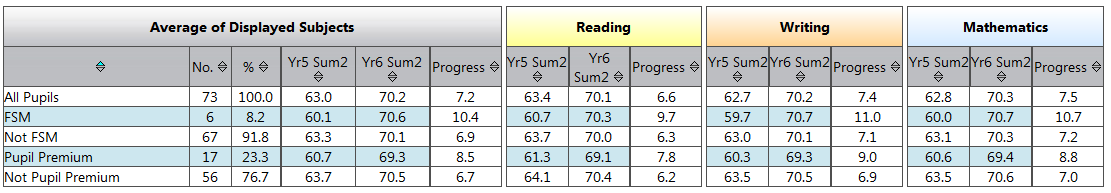 Children eligible for Pupil Premium (PP) funding have made better progress than children who are not eligible, across all subjects. Children who are currently receiving Free School Meals (FSM) have made particularly strong progress, proving that the funding has been well-utilised to help children who are currently disadvantaged to ‘close the gap’ between them and their peers.The highest progress was made in writing – a key area of focus for this year. Many children have learnt to touch type in order to improve their computer skills, speed and confidence in recording using technology. This has led to increased motivation to engage with writing and many children reporting that they ‘get more done’. Other Year GroupsThe following tables show the difference between the attainment levels at the end of KS1 compared to the current attainment of the group. The aim is to utilise the Pupil Premium funding to close the gap between the attainment of this group of children compared to their peers (Non-Pupil Premium). The KS1 profile of the children in Year 5 is very different to that of any other year group. They came into the school achieving a high level of attainment which breaks the national trend, as well as the school profile. Next year, further unpicking of the specific children’s needs will be necessary to move their learning forwards. ImpactYear 6Below is a summary of the in-year progress for our Year 6 pupils: Within one year, pupils are expected to make 6 steps progress.Children eligible for Pupil Premium (PP) funding have made better progress than children who are not eligible, across all subjects. Children who are currently receiving Free School Meals (FSM) have made particularly strong progress, proving that the funding has been well-utilised to help children who are currently disadvantaged to ‘close the gap’ between them and their peers.The highest progress was made in writing – a key area of focus for this year. Many children have learnt to touch type in order to improve their computer skills, speed and confidence in recording using technology. This has led to increased motivation to engage with writing and many children reporting that they ‘get more done’. Other Year GroupsThe following tables show the difference between the attainment levels at the end of KS1 compared to the current attainment of the group. The aim is to utilise the Pupil Premium funding to close the gap between the attainment of this group of children compared to their peers (Non-Pupil Premium). The KS1 profile of the children in Year 5 is very different to that of any other year group. They came into the school achieving a high level of attainment which breaks the national trend, as well as the school profile. Next year, further unpicking of the specific children’s needs will be necessary to move their learning forwards. Category 2Social, Emotional and Mental Health – ELSA (Emotional Literacy Support Assistant), Break Time ClubELSA £    4,247.08 Break time club £        175.69 TOTAL £    4,422.78 ImpactApproximately 10% of the school have accessed individual ELSA or social skills support this year. Each child is referred for a specific reason and this figure demonstrates the increasing need to support children’s emotional well-being and social development in school. For some of our most vulnerable children, ELSA has helped to keep them motivated and reduce worries so that they can learn. Many other children are accessing emotional support at key times of the day through our Break time Club in The Hangar and Bubbletime during lunch times. ELSA support has led to more positive transitions between year groups within the school and also to and from other schools. One of our ELSAs has run a lunchtime club for service pupils which has taken place once a month. This support has enabled the pupils to see who else is within the school that may be experiencing similar situations to them. The children have appreciated the time to make new friends across the school and the opportunity to talk to an adult that can offer advice and strategies. ImpactApproximately 10% of the school have accessed individual ELSA or social skills support this year. Each child is referred for a specific reason and this figure demonstrates the increasing need to support children’s emotional well-being and social development in school. For some of our most vulnerable children, ELSA has helped to keep them motivated and reduce worries so that they can learn. Many other children are accessing emotional support at key times of the day through our Break time Club in The Hangar and Bubbletime during lunch times. ELSA support has led to more positive transitions between year groups within the school and also to and from other schools. One of our ELSAs has run a lunchtime club for service pupils which has taken place once a month. This support has enabled the pupils to see who else is within the school that may be experiencing similar situations to them. The children have appreciated the time to make new friends across the school and the opportunity to talk to an adult that can offer advice and strategies. Category 3Enrichment - Trips, After school clubsTrips £    1,617.28 After school clubs £    1,108.23 TOTAL £    2,725.51 ImpactHigh level of involvement for PP children in extra-curricular activities and trips. One third of pupils eligible for Pupil Premium funding received financial support towards trips. 45% of children currently eligible for FSM received a contribution towards a residential trip.ImpactHigh level of involvement for PP children in extra-curricular activities and trips. One third of pupils eligible for Pupil Premium funding received financial support towards trips. 45% of children currently eligible for FSM received a contribution towards a residential trip.Category 4Family Support - Breakfast Club, Parent Support, Attendance matters, Homework ClubInclusions manager £    3,235.49 Breakfast club £    1,574.50 Homework club £    1,054.17 Parent Support and Communication £    2,614.61 TOTAL £    8,478.76 Impact45% of our current children eligible for FSM have attended Breakfast club this year, enabling them to arrive at school on time each day and have a settled and positive start to the day. More children are completing their home learning. A number of families have met regularly with key staff throughout the year to support their child’s development and education. Building positive and supportive relationships with parents enables more of our families to feel involved and equipped to support their children. Attendance has been closely monitored and key children have met regularly with the Inclusions Manager to bring about improvements in attendance and lateness. A number of families have been referred to outside agency support such as The Early Help Hub, Barnados and Mustard Seed. In turn, this improves outcomes for pupils and parents feel more empowered. Impact45% of our current children eligible for FSM have attended Breakfast club this year, enabling them to arrive at school on time each day and have a settled and positive start to the day. More children are completing their home learning. A number of families have met regularly with key staff throughout the year to support their child’s development and education. Building positive and supportive relationships with parents enables more of our families to feel involved and equipped to support their children. Attendance has been closely monitored and key children have met regularly with the Inclusions Manager to bring about improvements in attendance and lateness. A number of families have been referred to outside agency support such as The Early Help Hub, Barnados and Mustard Seed. In turn, this improves outcomes for pupils and parents feel more empowered. Overall Spend:£  85,192.86 